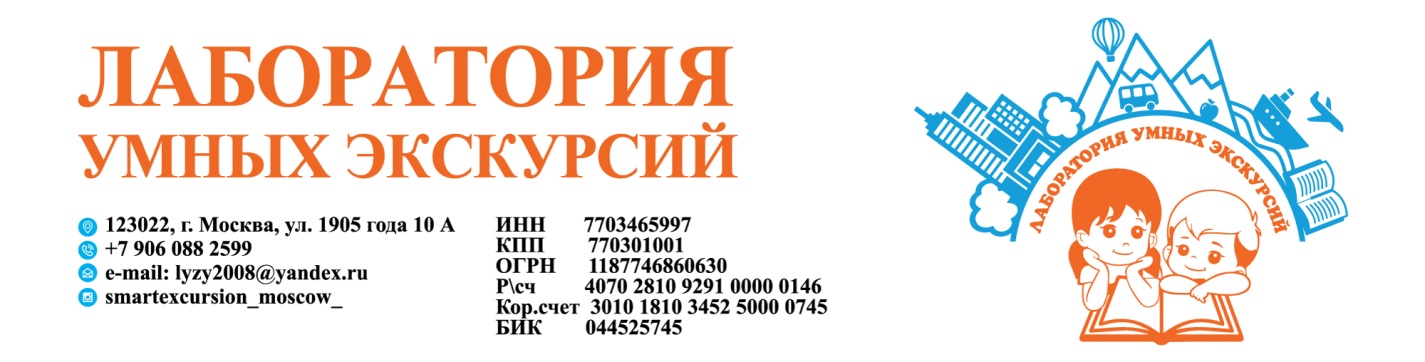  "Почувствуй дыхание Древней Руси"Программа экскурсионно-познавательной поездки по городам "Золотого Кольца" Владимир -Боголюбово - Суздаль -Кидекша1-й день09-00 Встреча на Вокзале Восточный г. Москва. 09-33 Отправление высокоскоростным поездом "Ласточка" в г. Владимир.11-14 Прибытие в г.Владимир. Встреча с гидом. Начало транспортно-экскурсионного обслуживания.12-00 Обед в кафе города.12-30-15-00 Обзорная экскурсия по городу с посещением Золотых ворот,  Соборной площади с Успенским и Дмитриевским соборами. Интерактивная программа для школьников по центру Владимира.Посещение Детского досугового центра с мастер-классом.Славные страницы истории города помнят пик расцвета во времена правления Андрея Боголюбского, сделавшего в 1157 году Владимир стольным градом, страшные разорения от набегов Золотой Орды и времена раздробленности Северо-Восточной Руси в XIII столетии, когда здесь великие князья только совершали обряд интронизации, оставаясь жить в своих наследных землях. Тем не менее, Владимир в те времена считался номинальной столицей русских земель, так как род владимирских князей признавался золотоордынским ханами как один из старейших на Руси. Статус негласной столицы еще более укрепился за Владимиром в самом конце XIII века, когда он стал резиденцией русских митрополитов.Золотые ворота — единственные из сохранившихся до наших времен семи ворот, прорезавших протяженный земляной вал, опоясывавший древний Владимир. Возведенные в середине XII столетия, они всего на пятьдесят лет моложе самого города, и, по мнению некоторых исследователей, уникальны, так как не имеют аналогов в средневековой Европе, где крепостные сооружения выполняли лишь оборонительную функцию. Золотые ворота, помимо этого, служили и символом княжеской власти, и исполняли религиозную роль, так как венчала их небольшая действующая Ризоположенская церковь.15-00 -16-00 Переезд в Боголюбово.17-00-18-00 Посещение Церкви Покрова на НерлиЦерковь Покрова на Нерли – памятник становления и расцвета Владимирского княжества при Андрее Боголюбском. Этот удивительный человек задался целью создать новую столицу Руси, подобную Киеву, и не только Киеву, но и Константинополю и Иерусалиму. Всего за 7 лет было выстроено множество прекрасных храмов во Владимире, построено Боголюбово и, как венец всему, храм Покрова на Нерли. Он был построен на расстоянии версты от Боголюбовского замка, при слиянии двух рек – Нерли и Клязьмы. Устье Нерли – это своеобразные речные ворота Владимирской земли на оживленном торговом пути Нерль-Клязьма-Ока-Волга. Церковь Покрова возвышается над берегом старицы Клязьмы на округлом, поросшем травой и деревьями холме. Она будто вырастает из этого холма, и невольно восхищаешься, как удачно выбрано место для постройки храма. Но это только на первый взгляд кажется, что все так просто. На самом деле, храм хранит множество секретов, и строительных и исторических.18-00-19-00 Переезд в Суздаль. Размещение в гостинице 3 ***,  2-3-х местных номерах с удобствами.19-30 Ужин в ресторане гостиницы.20-00 Свободное время.2-й день09-00 Завтрак в ресторане  гостиницы. 09-30 Выезд с вещами.10-00-13-00 Обзорная интерактивная экскурсия по Суздалю с осмотром памятников архитектуры и ансамблей монастырей. Суздальский кремль.Посещение церкви Бориса и Глеба в Кидекше.13-30 Обед в кафе города.14-30 Музей Деревянного Зодчества. Обзорная экскурсия с гидом.16-30-18-00 Мастер-класс по росписи тарелок или горшочков в мастерской Дымов Керамика  г. Суздаль.18-00-19-00 Переезд во Владимир.19-00 Ужин в кафе города.20-16 Отправление в Москву высокоскоростным поездом "Ласточка"22-10 Прибытие в Москву на Курский вокзалДо новых встреч, Друзья!